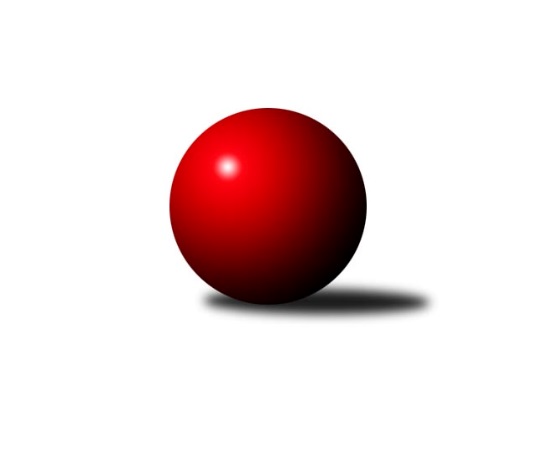 Č.2Ročník 2017/2018	4.6.2024 Okresní přebor - skupina B 2017/2018Statistika 2. kolaTabulka družstev:		družstvo	záp	výh	rem	proh	skore	sety	průměr	body	plné	dorážka	chyby	1.	TJ Kovostroj Děčín B	2	2	0	0	11.0 : 1.0 	(14.0 : 2.0)	1644	4	1132	513	19.5	2.	Sokol Ústí n. L. C	2	2	0	0	9.0 : 3.0 	(12.0 : 4.0)	1512	4	1082	430	48	3.	KO Česká Kamenice B	2	2	0	0	9.0 : 3.0 	(9.0 : 7.0)	1575	4	1100	476	36.5	4.	Sokol Ústí n. L. B	2	1	1	0	9.0 : 3.0 	(12.0 : 4.0)	1502	3	1080	423	41	5.	TJ Teplice Letná C	2	1	0	1	7.5 : 4.5 	(9.0 : 7.0)	1574	2	1089	486	36	6.	Sokol Roudnice n. L.	2	1	0	1	7.0 : 5.0 	(9.5 : 6.5)	1586	2	1115	472	27.5	7.	TJ Kovostroj Děčín C	2	1	0	1	6.0 : 6.0 	(10.0 : 6.0)	1545	2	1086	460	34	8.	TJ Union Děčín	2	1	0	1	5.5 : 6.5 	(7.5 : 8.5)	1538	2	1109	429	40	9.	SKK Bohušovice C	2	0	1	1	3.0 : 9.0 	(5.0 : 11.0)	1486	1	1114	372	57.5	10.	ASK Lovosice B	2	0	0	2	2.0 : 10.0 	(4.0 : 12.0)	1435	0	1033	402	53.5	11.	TJ Teplice Letná D	2	0	0	2	2.0 : 10.0 	(2.0 : 14.0)	1343	0	986	357	62.5	12.	SKK Bílina B	2	0	0	2	1.0 : 11.0 	(2.0 : 14.0)	1482	0	1054	428	48.5Tabulka doma:		družstvo	záp	výh	rem	proh	skore	sety	průměr	body	maximum	minimum	1.	TJ Kovostroj Děčín B	1	1	0	0	6.0 : 0.0 	(8.0 : 0.0)	1648	2	1648	1648	2.	Sokol Ústí n. L. B	1	1	0	0	6.0 : 0.0 	(8.0 : 0.0)	1515	2	1515	1515	3.	Sokol Roudnice n. L.	1	1	0	0	6.0 : 0.0 	(7.0 : 1.0)	1659	2	1659	1659	4.	TJ Teplice Letná C	1	1	0	0	5.5 : 0.5 	(6.0 : 2.0)	1735	2	1735	1735	5.	TJ Kovostroj Děčín C	1	1	0	0	5.0 : 1.0 	(7.0 : 1.0)	1546	2	1546	1546	6.	TJ Union Děčín	1	1	0	0	5.0 : 1.0 	(5.5 : 2.5)	1603	2	1603	1603	7.	KO Česká Kamenice B	1	1	0	0	5.0 : 1.0 	(5.0 : 3.0)	1639	2	1639	1639	8.	Sokol Ústí n. L. C	1	1	0	0	4.0 : 2.0 	(5.0 : 3.0)	1493	2	1493	1493	9.	SKK Bohušovice C	1	0	1	0	3.0 : 3.0 	(4.0 : 4.0)	1494	1	1494	1494	10.	ASK Lovosice B	1	0	0	1	2.0 : 4.0 	(4.0 : 4.0)	1452	0	1452	1452	11.	SKK Bílina B	1	0	0	1	1.0 : 5.0 	(2.0 : 6.0)	1570	0	1570	1570	12.	TJ Teplice Letná D	1	0	0	1	1.0 : 5.0 	(1.0 : 7.0)	1359	0	1359	1359Tabulka venku:		družstvo	záp	výh	rem	proh	skore	sety	průměr	body	maximum	minimum	1.	Sokol Ústí n. L. C	1	1	0	0	5.0 : 1.0 	(7.0 : 1.0)	1530	2	1530	1530	2.	TJ Kovostroj Děčín B	1	1	0	0	5.0 : 1.0 	(6.0 : 2.0)	1640	2	1640	1640	3.	KO Česká Kamenice B	1	1	0	0	4.0 : 2.0 	(4.0 : 4.0)	1511	2	1511	1511	4.	Sokol Ústí n. L. B	1	0	1	0	3.0 : 3.0 	(4.0 : 4.0)	1489	1	1489	1489	5.	TJ Teplice Letná C	1	0	0	1	2.0 : 4.0 	(3.0 : 5.0)	1413	0	1413	1413	6.	TJ Kovostroj Děčín C	1	0	0	1	1.0 : 5.0 	(3.0 : 5.0)	1544	0	1544	1544	7.	Sokol Roudnice n. L.	1	0	0	1	1.0 : 5.0 	(2.5 : 5.5)	1513	0	1513	1513	8.	TJ Teplice Letná D	1	0	0	1	1.0 : 5.0 	(1.0 : 7.0)	1327	0	1327	1327	9.	TJ Union Děčín	1	0	0	1	0.5 : 5.5 	(2.0 : 6.0)	1473	0	1473	1473	10.	SKK Bohušovice C	1	0	0	1	0.0 : 6.0 	(1.0 : 7.0)	1478	0	1478	1478	11.	ASK Lovosice B	1	0	0	1	0.0 : 6.0 	(0.0 : 8.0)	1417	0	1417	1417	12.	SKK Bílina B	1	0	0	1	0.0 : 6.0 	(0.0 : 8.0)	1393	0	1393	1393Tabulka podzimní části:		družstvo	záp	výh	rem	proh	skore	sety	průměr	body	doma	venku	1.	TJ Kovostroj Děčín B	2	2	0	0	11.0 : 1.0 	(14.0 : 2.0)	1644	4 	1 	0 	0 	1 	0 	0	2.	Sokol Ústí n. L. C	2	2	0	0	9.0 : 3.0 	(12.0 : 4.0)	1512	4 	1 	0 	0 	1 	0 	0	3.	KO Česká Kamenice B	2	2	0	0	9.0 : 3.0 	(9.0 : 7.0)	1575	4 	1 	0 	0 	1 	0 	0	4.	Sokol Ústí n. L. B	2	1	1	0	9.0 : 3.0 	(12.0 : 4.0)	1502	3 	1 	0 	0 	0 	1 	0	5.	TJ Teplice Letná C	2	1	0	1	7.5 : 4.5 	(9.0 : 7.0)	1574	2 	1 	0 	0 	0 	0 	1	6.	Sokol Roudnice n. L.	2	1	0	1	7.0 : 5.0 	(9.5 : 6.5)	1586	2 	1 	0 	0 	0 	0 	1	7.	TJ Kovostroj Děčín C	2	1	0	1	6.0 : 6.0 	(10.0 : 6.0)	1545	2 	1 	0 	0 	0 	0 	1	8.	TJ Union Děčín	2	1	0	1	5.5 : 6.5 	(7.5 : 8.5)	1538	2 	1 	0 	0 	0 	0 	1	9.	SKK Bohušovice C	2	0	1	1	3.0 : 9.0 	(5.0 : 11.0)	1486	1 	0 	1 	0 	0 	0 	1	10.	ASK Lovosice B	2	0	0	2	2.0 : 10.0 	(4.0 : 12.0)	1435	0 	0 	0 	1 	0 	0 	1	11.	TJ Teplice Letná D	2	0	0	2	2.0 : 10.0 	(2.0 : 14.0)	1343	0 	0 	0 	1 	0 	0 	1	12.	SKK Bílina B	2	0	0	2	1.0 : 11.0 	(2.0 : 14.0)	1482	0 	0 	0 	1 	0 	0 	1Tabulka jarní části:		družstvo	záp	výh	rem	proh	skore	sety	průměr	body	doma	venku	1.	TJ Kovostroj Děčín C	0	0	0	0	0.0 : 0.0 	(0.0 : 0.0)	0	0 	0 	0 	0 	0 	0 	0 	2.	KO Česká Kamenice B	0	0	0	0	0.0 : 0.0 	(0.0 : 0.0)	0	0 	0 	0 	0 	0 	0 	0 	3.	Sokol Ústí n. L. C	0	0	0	0	0.0 : 0.0 	(0.0 : 0.0)	0	0 	0 	0 	0 	0 	0 	0 	4.	SKK Bohušovice C	0	0	0	0	0.0 : 0.0 	(0.0 : 0.0)	0	0 	0 	0 	0 	0 	0 	0 	5.	ASK Lovosice B	0	0	0	0	0.0 : 0.0 	(0.0 : 0.0)	0	0 	0 	0 	0 	0 	0 	0 	6.	TJ Teplice Letná D	0	0	0	0	0.0 : 0.0 	(0.0 : 0.0)	0	0 	0 	0 	0 	0 	0 	0 	7.	TJ Teplice Letná C	0	0	0	0	0.0 : 0.0 	(0.0 : 0.0)	0	0 	0 	0 	0 	0 	0 	0 	8.	TJ Union Děčín	0	0	0	0	0.0 : 0.0 	(0.0 : 0.0)	0	0 	0 	0 	0 	0 	0 	0 	9.	SKK Bílina B	0	0	0	0	0.0 : 0.0 	(0.0 : 0.0)	0	0 	0 	0 	0 	0 	0 	0 	10.	TJ Kovostroj Děčín B	0	0	0	0	0.0 : 0.0 	(0.0 : 0.0)	0	0 	0 	0 	0 	0 	0 	0 	11.	Sokol Ústí n. L. B	0	0	0	0	0.0 : 0.0 	(0.0 : 0.0)	0	0 	0 	0 	0 	0 	0 	0 	12.	Sokol Roudnice n. L.	0	0	0	0	0.0 : 0.0 	(0.0 : 0.0)	0	0 	0 	0 	0 	0 	0 	0 Zisk bodů pro družstvo:		jméno hráče	družstvo	body	zápasy	v %	dílčí body	sety	v %	1.	Josef, ml. Krupka ml.	Sokol Ústí n. L. B 	2	/	2	(100%)	4	/	4	(100%)	2.	Jaroslav Kuneš 	Sokol Ústí n. L. C 	2	/	2	(100%)	4	/	4	(100%)	3.	Viktor Kováč 	Sokol Ústí n. L. C 	2	/	2	(100%)	4	/	4	(100%)	4.	Antonín Hrabě 	TJ Kovostroj Děčín B 	2	/	2	(100%)	4	/	4	(100%)	5.	Miroslav Rejchrt 	TJ Kovostroj Děčín B 	2	/	2	(100%)	4	/	4	(100%)	6.	Jiří Woš 	Sokol Roudnice n. L. 	2	/	2	(100%)	3.5	/	4	(88%)	7.	Eugen Šroff 	Sokol Ústí n. L. B 	2	/	2	(100%)	3	/	4	(75%)	8.	Karel Beran 	KO Česká Kamenice B 	2	/	2	(100%)	3	/	4	(75%)	9.	Josef Růžička 	Sokol Ústí n. L. B 	2	/	2	(100%)	3	/	4	(75%)	10.	Jana Sobotková 	TJ Kovostroj Děčín C 	2	/	2	(100%)	3	/	4	(75%)	11.	Martin Soukup 	TJ Teplice Letná C 	1.5	/	2	(75%)	3	/	4	(75%)	12.	Václav Dlouhý 	TJ Union Děčín 	1.5	/	2	(75%)	2	/	4	(50%)	13.	Věra Šimečková 	KO Česká Kamenice B 	1	/	1	(100%)	2	/	2	(100%)	14.	Milan Pecha st.	TJ Union Děčín 	1	/	1	(100%)	2	/	2	(100%)	15.	Emilie Nováková 	TJ Kovostroj Děčín B 	1	/	1	(100%)	2	/	2	(100%)	16.	Ivan Rosa 	Sokol Roudnice n. L. 	1	/	1	(100%)	2	/	2	(100%)	17.	Jana Zvěřinová 	TJ Teplice Letná C 	1	/	1	(100%)	2	/	2	(100%)	18.	Jiří Kyral 	Sokol Ústí n. L. C 	1	/	1	(100%)	2	/	2	(100%)	19.	Alois Haluska 	Sokol Roudnice n. L. 	1	/	1	(100%)	2	/	2	(100%)	20.	Jan Klíma 	SKK Bohušovice C 	1	/	1	(100%)	2	/	2	(100%)	21.	Roman Exner 	TJ Kovostroj Děčín C 	1	/	1	(100%)	2	/	2	(100%)	22.	Martin, st. Kubištík st.	TJ Teplice Letná D 	1	/	1	(100%)	1	/	2	(50%)	23.	Eva Říhová 	KO Česká Kamenice B 	1	/	1	(100%)	1	/	2	(50%)	24.	Jan Brhlík st.	TJ Teplice Letná C 	1	/	1	(100%)	1	/	2	(50%)	25.	Olga Urbanová 	KO Česká Kamenice B 	1	/	1	(100%)	1	/	2	(50%)	26.	Karel Bouša 	TJ Teplice Letná C 	1	/	1	(100%)	1	/	2	(50%)	27.	Čestmír Dvořák 	TJ Kovostroj Děčín B 	1	/	1	(100%)	1	/	2	(50%)	28.	Roman Slavík 	TJ Kovostroj Děčín C 	1	/	2	(50%)	3	/	4	(75%)	29.	Miroslav Bachor 	TJ Kovostroj Děčín B 	1	/	2	(50%)	3	/	4	(75%)	30.	Zdeněk Štětka 	TJ Union Děčín 	1	/	2	(50%)	2	/	4	(50%)	31.	Vladimír Hroněk 	TJ Teplice Letná C 	1	/	2	(50%)	2	/	4	(50%)	32.	Pavel Klíž 	ASK Lovosice B 	1	/	2	(50%)	2	/	4	(50%)	33.	Milan Wundrawitz 	Sokol Ústí n. L. B 	1	/	2	(50%)	2	/	4	(50%)	34.	Michal Bruthans 	Sokol Roudnice n. L. 	1	/	2	(50%)	2	/	4	(50%)	35.	Petr, st. Zalabák st.	ASK Lovosice B 	1	/	2	(50%)	1	/	4	(25%)	36.	Josef Šíma 	SKK Bílina B 	1	/	2	(50%)	1	/	4	(25%)	37.	Eva Staňková 	TJ Teplice Letná D 	1	/	2	(50%)	1	/	4	(25%)	38.	Libor Hekerle 	KO Česká Kamenice B 	0	/	1	(0%)	1	/	2	(50%)	39.	Pavel Wágner 	ASK Lovosice B 	0	/	1	(0%)	1	/	2	(50%)	40.	Karel Zatočil 	Sokol Ústí n. L. C 	0	/	1	(0%)	1	/	2	(50%)	41.	Pavel Podhrázský 	SKK Bílina B 	0	/	1	(0%)	1	/	2	(50%)	42.	Michal Joukl 	Sokol Ústí n. L. C 	0	/	1	(0%)	1	/	2	(50%)	43.	Václav Osladil 	TJ Kovostroj Děčín C 	0	/	1	(0%)	1	/	2	(50%)	44.	Jiří Houdek 	TJ Kovostroj Děčín C 	0	/	1	(0%)	1	/	2	(50%)	45.	Petr Došek 	Sokol Roudnice n. L. 	0	/	1	(0%)	0	/	2	(0%)	46.	Jiří Martínek 	SKK Bohušovice C 	0	/	1	(0%)	0	/	2	(0%)	47.	Simona Puschová 	Sokol Ústí n. L. C 	0	/	1	(0%)	0	/	2	(0%)	48.	Zdeněk Šimáček 	ASK Lovosice B 	0	/	1	(0%)	0	/	2	(0%)	49.	Jiří Fejtek 	SKK Bílina B 	0	/	1	(0%)	0	/	2	(0%)	50.	Antonín Švejnoha 	SKK Bílina B 	0	/	1	(0%)	0	/	2	(0%)	51.	Sylva Vahalová 	SKK Bohušovice C 	0	/	1	(0%)	0	/	2	(0%)	52.	Markéta Matějáková 	TJ Teplice Letná D 	0	/	1	(0%)	0	/	2	(0%)	53.	Miroslav Šaněk 	SKK Bílina B 	0	/	1	(0%)	0	/	2	(0%)	54.	Mirka Bednářová 	TJ Kovostroj Děčín C 	0	/	1	(0%)	0	/	2	(0%)	55.	Jana Němečková 	TJ Teplice Letná D 	0	/	1	(0%)	0	/	2	(0%)	56.	Jindřich Hruška 	TJ Teplice Letná C 	0	/	1	(0%)	0	/	2	(0%)	57.	Pavel Novák 	SKK Bohušovice C 	0	/	1	(0%)	0	/	2	(0%)	58.	Sabina Dudešková 	TJ Teplice Letná D 	0	/	1	(0%)	0	/	2	(0%)	59.	Petr Gryc 	SKK Bohušovice C 	0	/	2	(0%)	2	/	4	(50%)	60.	Petr Kumstát 	TJ Union Děčín 	0	/	2	(0%)	1.5	/	4	(38%)	61.	František Končický 	KO Česká Kamenice B 	0	/	2	(0%)	1	/	4	(25%)	62.	Petr, st. Prouza st.	SKK Bohušovice C 	0	/	2	(0%)	1	/	4	(25%)	63.	Petr Saksun 	TJ Teplice Letná D 	0	/	2	(0%)	0	/	4	(0%)	64.	Tomáš Šaněk 	SKK Bílina B 	0	/	2	(0%)	0	/	4	(0%)	65.	Petr, ml. Zalabák ml.	ASK Lovosice B 	0	/	2	(0%)	0	/	4	(0%)Průměry na kuželnách:		kuželna	průměr	plné	dorážka	chyby	výkon na hráče	1.	Bílina, 1-2	1605	1106	498	31.5	(401.3)	2.	TJ Teplice Letná, 1-2	1604	1135	468	40.0	(401.0)	3.	Česká Kamenice, 1-2	1591	1097	494	32.0	(397.9)	4.	Roudnice, 1-2	1568	1139	429	39.5	(392.1)	5.	Union Děčín, 1-2	1558	1095	463	32.0	(389.5)	6.	Bohušovice, 1-4	1486	1075	410	49.5	(371.6)	7.	Kovostroj Děčín, 1-2	1484	1071	412	42.5	(371.1)	8.	Sokol Ústí, 1-2	1453	1040	412	46.0	(363.4)	9.	TJ Teplice Letná, 3-4	1444	1027	417	53.5	(361.1)Nejlepší výkony na kuželnách:Bílina, 1-2TJ Kovostroj Děčín B	1640	1. kolo	Antonín Hrabě 	TJ Kovostroj Děčín B	445	1. koloSKK Bílina B	1570	1. kolo	Josef Šíma 	SKK Bílina B	421	1. kolo		. kolo	Miroslav Bachor 	TJ Kovostroj Děčín B	406	1. kolo		. kolo	Miroslav Rejchrt 	TJ Kovostroj Děčín B	405	1. kolo		. kolo	Tomáš Šaněk 	SKK Bílina B	400	1. kolo		. kolo	Čestmír Dvořák 	TJ Kovostroj Děčín B	384	1. kolo		. kolo	Pavel Podhrázský 	SKK Bílina B	378	1. kolo		. kolo	Miroslav Šaněk 	SKK Bílina B	371	1. koloTJ Teplice Letná, 1-2TJ Teplice Letná C	1735	2. kolo	Jana Zvěřinová 	TJ Teplice Letná C	450	2. koloTJ Union Děčín	1473	2. kolo	Jan Brhlík st.	TJ Teplice Letná C	435	2. kolo		. kolo	Vladimír Hroněk 	TJ Teplice Letná C	431	2. kolo		. kolo	Martin Soukup 	TJ Teplice Letná C	419	2. kolo		. kolo	Václav Dlouhý 	TJ Union Děčín	419	2. kolo		. kolo	Petr Kumstát 	TJ Union Děčín	395	2. kolo		. kolo	Zdeněk Štětka 	TJ Union Děčín	342	2. kolo		. kolo	Václav Pavelka 	TJ Union Děčín	317	2. koloČeská Kamenice, 1-2KO Česká Kamenice B	1639	2. kolo	Věra Šimečková 	KO Česká Kamenice B	445	2. koloTJ Kovostroj Děčín C	1544	2. kolo	Karel Beran 	KO Česká Kamenice B	429	2. kolo		. kolo	Roman Slavík 	TJ Kovostroj Děčín C	425	2. kolo		. kolo	Olga Urbanová 	KO Česká Kamenice B	395	2. kolo		. kolo	Jana Sobotková 	TJ Kovostroj Děčín C	380	2. kolo		. kolo	Mirka Bednářová 	TJ Kovostroj Děčín C	374	2. kolo		. kolo	František Končický 	KO Česká Kamenice B	370	2. kolo		. kolo	Václav Osladil 	TJ Kovostroj Děčín C	365	2. koloRoudnice, 1-2Sokol Roudnice n. L.	1659	2. kolo	Jiří Woš 	Sokol Roudnice n. L.	437	2. koloSKK Bohušovice C	1478	2. kolo	Ivan Rosa 	Sokol Roudnice n. L.	411	2. kolo		. kolo	Alois Haluska 	Sokol Roudnice n. L.	411	2. kolo		. kolo	Michal Bruthans 	Sokol Roudnice n. L.	400	2. kolo		. kolo	Petr Gryc 	SKK Bohušovice C	395	2. kolo		. kolo	Jiří Martínek 	SKK Bohušovice C	395	2. kolo		. kolo	Petr, st. Prouza st.	SKK Bohušovice C	360	2. kolo		. kolo	Sylva Vahalová 	SKK Bohušovice C	328	2. koloUnion Děčín, 1-2TJ Union Děčín	1603	1. kolo	Zdeněk Štětka 	TJ Union Děčín	422	1. koloSokol Roudnice n. L.	1513	1. kolo	Václav Dlouhý 	TJ Union Děčín	412	1. kolo		. kolo	Petr Došek 	Sokol Roudnice n. L.	398	1. kolo		. kolo	Michal Bruthans 	Sokol Roudnice n. L.	398	1. kolo		. kolo	Milan Pecha st.	TJ Union Děčín	391	1. kolo		. kolo	Jiří Woš 	Sokol Roudnice n. L.	388	1. kolo		. kolo	Petr Kumstát 	TJ Union Děčín	378	1. kolo		. kolo	Josef Kecher 	Sokol Roudnice n. L.	329	1. koloBohušovice, 1-4KO Česká Kamenice B	1511	1. kolo	Karel Beran 	KO Česká Kamenice B	441	1. koloSKK Bohušovice C	1494	1. kolo	Jan Klíma 	SKK Bohušovice C	396	1. koloSokol Ústí n. L. B	1489	1. kolo	Josef, ml. Krupka ml.	Sokol Ústí n. L. B	396	1. koloASK Lovosice B	1452	1. kolo	Pavel Klíž 	ASK Lovosice B	388	1. kolo		. kolo	Josef Růžička 	Sokol Ústí n. L. B	385	1. kolo		. kolo	Petr, st. Zalabák st.	ASK Lovosice B	377	1. kolo		. kolo	Eugen Šroff 	Sokol Ústí n. L. B	375	1. kolo		. kolo	Libor Hekerle 	KO Česká Kamenice B	374	1. kolo		. kolo	Pavel Novák 	SKK Bohušovice C	371	1. kolo		. kolo	Petr, st. Prouza st.	SKK Bohušovice C	367	1. koloKovostroj Děčín, 1-2TJ Kovostroj Děčín B	1648	2. kolo	Miroslav Bachor 	TJ Kovostroj Děčín B	429	2. koloTJ Kovostroj Děčín C	1546	1. kolo	Miroslav Rejchrt 	TJ Kovostroj Děčín B	425	2. koloASK Lovosice B	1417	2. kolo	Roman Exner 	TJ Kovostroj Děčín C	415	1. koloTJ Teplice Letná D	1327	1. kolo	Antonín Hrabě 	TJ Kovostroj Děčín B	412	2. kolo		. kolo	Roman Slavík 	TJ Kovostroj Děčín C	396	1. kolo		. kolo	Jana Sobotková 	TJ Kovostroj Děčín C	395	1. kolo		. kolo	Zdeněk Šimáček 	ASK Lovosice B	390	2. kolo		. kolo	Emilie Nováková 	TJ Kovostroj Děčín B	382	2. kolo		. kolo	Petr, st. Zalabák st.	ASK Lovosice B	378	2. kolo		. kolo	Petr, ml. Zalabák ml.	ASK Lovosice B	348	2. koloSokol Ústí, 1-2Sokol Ústí n. L. B	1515	2. kolo	Viktor Kováč 	Sokol Ústí n. L. C	446	1. koloSokol Ústí n. L. C	1493	1. kolo	Milan Wundrawitz 	Sokol Ústí n. L. B	407	2. koloTJ Teplice Letná C	1413	1. kolo	Tomáš Šaněk 	SKK Bílina B	382	2. koloSKK Bílina B	1393	2. kolo	Martin Soukup 	TJ Teplice Letná C	381	1. kolo		. kolo	Karel Bouša 	TJ Teplice Letná C	378	1. kolo		. kolo	Karel Zatočil 	Sokol Ústí n. L. C	375	1. kolo		. kolo	Jaroslav Kuneš 	Sokol Ústí n. L. C	372	1. kolo		. kolo	Eugen Šroff 	Sokol Ústí n. L. B	370	2. kolo		. kolo	Josef, ml. Krupka ml.	Sokol Ústí n. L. B	370	2. kolo		. kolo	Josef Růžička 	Sokol Ústí n. L. B	368	2. koloTJ Teplice Letná, 3-4Sokol Ústí n. L. C	1530	2. kolo	Viktor Kováč 	Sokol Ústí n. L. C	415	2. koloTJ Teplice Letná D	1359	2. kolo	Jiří Kyral 	Sokol Ústí n. L. C	391	2. kolo		. kolo	Jaroslav Kuneš 	Sokol Ústí n. L. C	382	2. kolo		. kolo	Eva Staňková 	TJ Teplice Letná D	350	2. kolo		. kolo	Petr Saksun 	TJ Teplice Letná D	345	2. kolo		. kolo	Michal Joukl 	Sokol Ústí n. L. C	342	2. kolo		. kolo	Sabina Dudešková 	TJ Teplice Letná D	335	2. kolo		. kolo	Markéta Matějáková 	TJ Teplice Letná D	329	2. koloČetnost výsledků:	6.0 : 0.0	3x	5.5 : 0.5	1x	5.0 : 1.0	3x	4.0 : 2.0	1x	3.0 : 3.0	1x	2.0 : 4.0	1x	1.0 : 5.0	2x